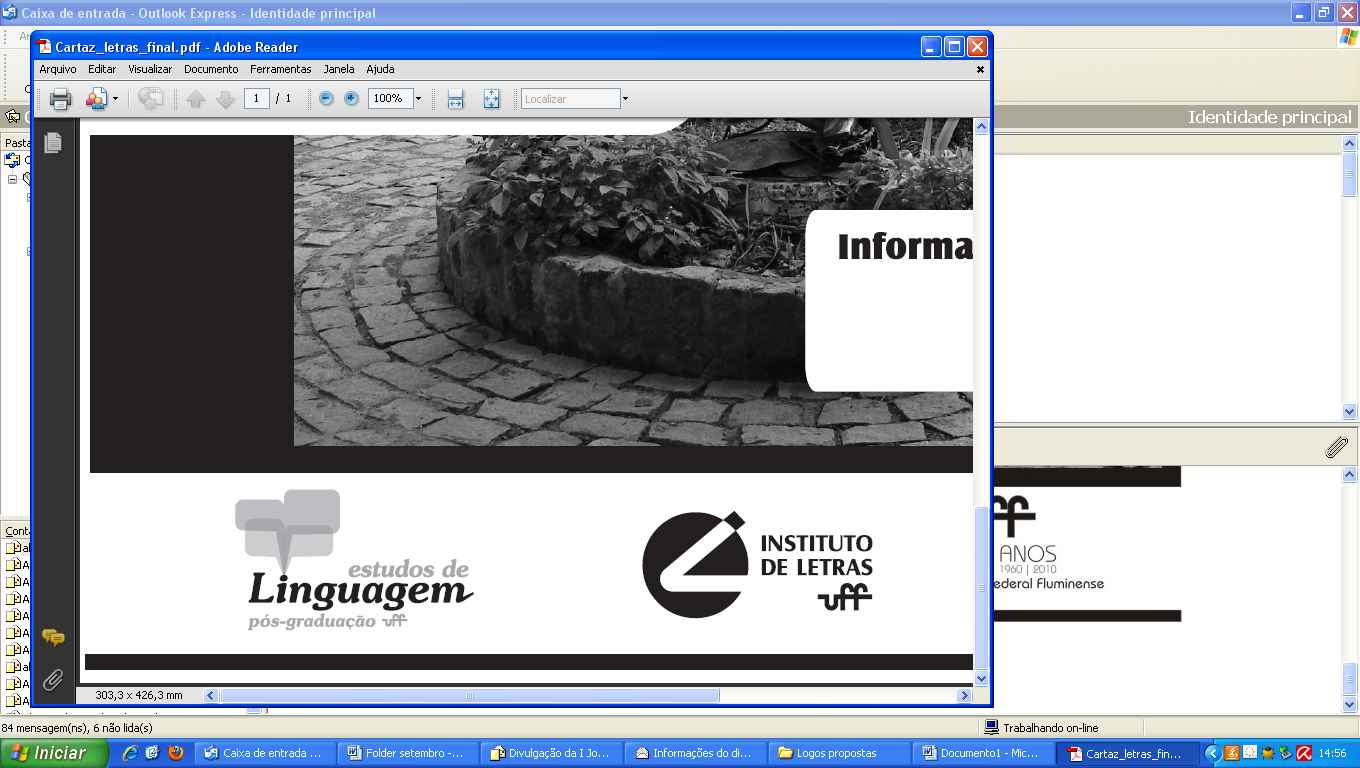 UNIVERSIDADE FEDERAL FLUMINENSEINSTITUTO DE LETRASCOORDENAÇÃO DE PÓS-GRADUAÇÃO EM ESTUDOS DE LINGUAGEMFICHA DE INSCRIÇÃO PARA EXAME DE INGRESSODOUTORADO EM ESTUDOS LINGUAGEM1. Dados de identificação Nome: RG:  Órg.Exp.:   Data de emissão:  UF: CPF:    Estado Civil:  Data de nascimento: Naturalidade:                               Nacionalidade: Passaporte:    Filiação:  Endereço:    Bairro:   Cidade:  UF: CEP:   E-mail:  Tel.: ()                              Tel. celular: () Curso de Graduação (Instituição e término):  Curso de Mestrado (Instituição e término):  Endereço para acessar o CV Lattes: 2. Dados de inscrição Linha de pesquisa: Nome do orientador proposto: Língua estrangeira escolhida para a prova de seleção: Língua estrangeira (aprovação para ingresso no Mestrado):  Nota  Declaro ter lido e concordado com os termos do edital de ingresso 2020, estar ciente da Resolução 01/2015 do PPG em Estudos de Linguagem e serem verdadeiras as informações aqui prestadas. Niterói,  de  de  assinatura do candidato Necessita de auxílio para realização das provas? Qual?_________________________________________________________________________________________________________________________________________________________________________________________________________________________________________________________________________________________________________________________________________________________________________________________________________________________________________________________